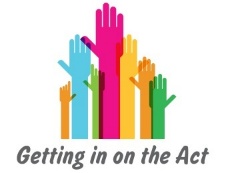 Help person to tell 
others what they wantHelp person decide 
what they want, 
including all potential outcomesEstablish person’s preferred outcomeHelp person access accurate informationHelp person 
understand outcomesHear person’s story 
and clarify issuePositive ending 
when advocacy relationship endsHelp person explore options, including processes involved 
in each